Heading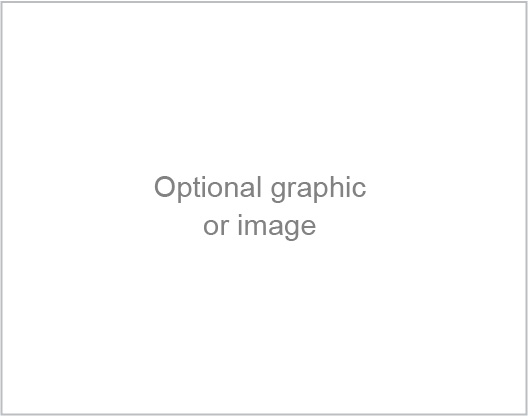 [Text] Lorem ipsum dolor sit amet, consectetuer adipiscing elit, sed diam nonummy nibh euismod tincidunt ut  laoreet dolore magna aliquam erat volutpat. Ut wisi enim ad minim veniam, quis nostrud exerci tation ullamcorper suscipit lobortis nisl ut aliquip ex ea commodot. Duis autem vel eum iriure dolor in hendrerit in vulputate velit esse molestie consequat, vel illum dolore eu feugiat nulla facilisis at vero eros et accumsan et iusto odio dignissim qui blandit praesent luptatum zzril delenit augue duis dolore te feugait nulla facilisi.Lorem ipsum dolor sit amet, cons ectetuer adipiscing elit, sed diam nonummy nibh euismod tincidunt ut aoreet dolore magna aliquam erat volutpat.Duis autem vel eum iriure dolor in hendrerit in vulputate velit esse molestie consequat, vel illum doloreeu feugiat nulla facilisis at vero eros et accumsan et iusto odio dignissim qui blandit praesent luptatum zril delenit augue duis dolore te feugait nulla facilisi.HeadingLorem ipsum dolor sit amet, consectetuer adipiscing elit, sed diam nonummy nibh euismod tincidunt ut laoret dolore magna aliquam erat volutpat. Duis autem vel eum iriure dolor in hendrerit in vulputate velit esse molestie consequat, vel illum dolore eu feugiat nulla facilisis. Lorem ipsum dolor sit amet, consectetuer adipiscing elit, sed diam nonummy nibh euismod tincidunt ut  laoreet dolore magna aliquam erat volutpat. Ut wisi enim ad minim veniam, quis nostrud exerci tation ullamcorper suscipit lobortis nisl ut aliquip ex ea commodot.Lorem ipsum dolor sit amet, cons ectetuer adipiscing elit, sed diam nonummy nibh euismod tincidunt ut aoreet dolore magna aliquam erat volutpat.Duis autem vel eum iriure dolor in hendrerit in vulputate velit esse molestie consequat, vel illum doloreeu feugiat nulla facilisis at vero eros et accumsan et iusto odio dignissim qui blandit praesent luptatum zril delenit augue duis dolore te feugait nulla facilisi.HeadingLorem ipsum dolor sit amet, consectetuer adipiscing elit, sed diam nonummy nibh euismod tincidunt ut laoret dolore magna aliquam erat volutpat. Duis autem vel eum iriure dolor in hendrerit in vulputate velit esse molestie consequat, vel illum dolore eu feugiat nulla facilisis. Lorem ipsum dolor sit amet, consectetuer adipiscing elit, sed diam nonummy nibh euismod tincidunt ut  laoreet dolore magna aliquam erat volutpat. Ut wisi enim ad minim veniam, quis nostrud exerci tation ullamcorper suscipit lobortis nisl ut aliquip ex ea commodot.Lorem ipsum dolor sit amet, cons ectetuer adipiscing elit, sed diam nonummy nibh euismod tincidunt ut aoreet dolore magna aliquam erat volutpat.Duis autem vel eum iriure dolor in hendrerit in vulputate velit esse molestie consequat, vel illum doloreeu feugiat nulla facilisis at vero eros et accumsan et iusto odio dignissim qui blandit praesent luptatum zril delenit augue duis dolore te feugait nulla facilisi.